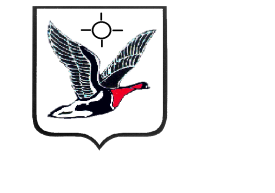 КОНТРОЛЬНО-СЧЕТНАЯ ПАЛАТА ТАЙМЫРСКОГО ДОЛГАНО-НЕНЕЦКОГО МУНИЦИПАЛЬНОГО РАЙОНА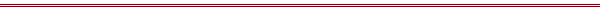 Стратегия развития Контрольно-счетной палаты муниципального района  на 2020-2024 годы(утверждено решением коллегии Контрольно-Счетной палаты от 11.02.2020 № 5) г. Дудинка2020Содержание1. Основы деятельности 2. Стратегическая цель и задачи3. Основные направления деятельности для решения задач4. Общесистемные направления развития5. Механизмы реализации Стратегии1. Основы  деятельности Контрольно-Счетной палаты Таймырского Долгано-Ненецкого муниципального района Контрольно-Счетная палата Таймырского Долгано-Ненецкого муниципального района (далее - Контрольно-Счетная палата, палата) входит в структуру органов местного самоуправления Таймырского Долгано-Ненецкого муниципального района (далее - муниципальный район), является постоянно действующим органом внешнего муниципального финансового контроля.Правовое регулирование организации и деятельности Контрольно-Счетной палаты основывается на Конституции Российской Федерации и осуществляется Федеральным законом от 06.10.2003 № 131-ФЗ «Об общих принципах организации местного самоуправления в Российской Федерации», Бюджетным кодексом Российской Федерации, Федеральным законом от 07.02.2011 № 6-ФЗ «Об общих принципах организации и деятельности контрольно-счетных органов субъектов Российской Федерации и муниципальных образований», другими федеральными законами и иными нормативными правовыми актами Российской Федерации, законами и иными нормативными правовыми актами Красноярского края, Уставом Таймырского Долгано-Ненецкого муниципального района, решениями Таймырского Совета депутатов и настоящей Стратегией.Деятельность Контрольно-Счетной палаты основывается на принципах законности, объективности, эффективности, независимости и гласности.Контрольно-Счетная палата осуществляет контроль за управлением и распоряжением публичными ресурсами муниципального района (далее – муниципальные ресурсы), включающими в себя совокупность финансовых и материальных активов муниципального образования: районный бюджет и муниципальный имущественный комплекс.Деятельность палаты направлена на повышение эффективности использования бюджетных средств и имущества муниципального района, а также мобилизацию доходных источников пополнения районного бюджета. Контрольно-Счетная палата стимулирует развитие внутреннего финансового аудита, а также способствует повышению ориентации органов местного самоуправления на общественные интересы.Управление муниципальными ресурсами выражается в планировании, организации и контроле системы экономических отношений муниципального района для достижения заданных целевых результатов.От эффективности управления муниципальными ресурсами во многом зависит уровень благосостояния жителей Таймыра. Конечным результатом деятельности органов местного самоуправления является оказание качественных муниципальных услуг, удовлетворяющих потребностям жителей муниципального района. Именно на их своевременное и качественное осуществление должны направляться и перераспределяться средства, поступающие в районный бюджет.Миссия Контрольно-Счетной палаты заключается в содействии справедливому, эффективному и ответственному управлению муниципальными ресурсами как необходимому условию достойной жизни жителей Таймыра.В рамках своих полномочий Контрольно-Счетная палата тесно взаимодействует с Таймырским районным Советом депутатов, Главой муниципального района, администрацией муниципального района, надзорными и правоохранительными органами, со структурами гражданского общества.Контрольно-Счетная палата является членом Союза муниципальных контрольно-счетных органов (далее - Союза МКСО) и опирается в своей деятельности на общероссийский опыт и практики внешнего государственного и муниципального финансового контроля.2. Стратегическая цель и задачиСтратегической целью Контрольно-Счетной палаты является содействие устойчивому социально-экономическому развитию муниципального района.ЗадачиДля достижения поставленной цели в рамках обозначенных  функций Контрольно-Счетной палатой определены следующие главные задачи:1) содействие повышению эффективности управления муниципальными ресурсами, в том числе путем соотнесения документов стратегического развития с принимаемыми муниципальными программами, их ресурсным обеспечением и фактическими результатами исполнения; 2) содействие формированию стратегического видения у руководства органов местного самоуправления муниципального района посредством представления комплексной перспективной картины тенденций и возможных  рисков развития муниципального района; 3) содействие укреплению культуры публичности и открытости процессов принятия управленческих решений, управления муниципальными ресурсами, экономическими отношениями; 4) содействие развитию среды добросовестности за счет совершенствования мер по противодействию коррупции;5) повышение качества и эффективности деятельности Контрольно-Счетной палаты.3. Основные направления деятельности Контрольно-Счетной палаты для решения задач I направлениеЗадача 1. Содействие повышению эффективности управления муниципальными ресурсами, в том числе путем соотнесения документов стратегического развития с принимаемыми муниципальными программами, их ресурсным обеспечением и фактическими результатами исполненияСодействие существенному повышению эффективности управления муниципальными ресурсами признается Контрольно-Счетной палатой ключевым, приоритетным направлением своей деятельности, ориентированным на то, чтобы муниципальные ресурсы использовались с максимальной эффективностью и пользой для развития общества. В связи с чем, Контрольно-Счетная палата считает целесообразным сконцентрировать усилия на поиске инструментов повышения эффективности управления доходами районного бюджета и бюджетных расходов, направляемых в 2020 - 2024 году в наиболее объемные и социально значимые сферы в части:- содержания отдельных казенных, бюджетных и автономных учреждений, выявления системных проблем, влияющих на эффективность муниципального управления;- обеспечения  стабильного функционирования и развития муниципальных предприятий;- управления и распоряжения имуществом, находящимся в собственности муниципального района;- осуществления муниципальных закупок, в том числе – в результате повышения эффективности конкурсных процедур, реализуемых муниципальными заказчиками, повышения результативности бюджетных инвестиций;- предоставления межбюджетных трансфертов, обеспечения эффективности местного самоуправления, устранения разрывов и несогласованности между регионом (Красноярским краем) и муниципалитетами Таймыра.II направлениеЗадача 2. Содействие формированию стратегического видения у руководства органов местного самоуправления муниципального района посредством представления комплексной перспективной картины тенденций и возможных рисков развития муниципального районаКонтрольно-Счетная палата по результатам контрольных и экспертно-аналитических мероприятий помогает руководителям органов местного самоуправления сформировать картину социально-экономического состояния муниципального района и комплексное понимание рисков недостижения целей устойчивого развития. 1. Увеличение доли мероприятий с элементами аудита эффективности в общем объеме мероприятий, проводимых палатой. 2. Изучение передового опыта проведения аудита эффективности и стратегического аудита, основанного на современных подходах к моделированию и анализу социально-экономического развития, прикладных методах оценки проектов и программ. 3. Методологическое закрепление аудита эффективности и стратегического аудита с опорой на аналитическую функцию. 4. Оценка результатов влияния принимаемых управленческих решений на отдельные сферы и экономику муниципального района в целом, исключение противоречий между различными документами стратегического планирования. III направлениеЗадача 3. Cодействие укреплению культуры публичности и открытости процессов принятия управленческих решений, управления муниципальными ресурсами, экономическими отношениямиКонтрольно-счетная палата обеспечивает информационную открытость своей деятельности, предоставляет объективную информацию о реальной ситуации в районе, содействует прозрачности системы муниципального управления, подотчетности органов местного самоуправления перед населением и их ответственности за результат. 1. Повышение публичности деятельности Контрольно-счетной палаты, предоставление в открытых источниках информации о результатах своей работы на доступном для всех целевых аудиторий языке. 2. Модернизация сайта КСП в целях повышения его информативности. Развитие инструментов открытого доступа к данным Контрольно-счетной палаты, в том числе с организацией возможности обратной связи с пользователями данных. 3. Содействие развитию механизмов общественного контроля. IV направлениеЗадача 4. Развитие среды добросовестности за счет совершенствования мер по противодействию коррупции 1. Поддержка культуры нулевой терпимости к коррупции через соблюдение принципов независимости, объективности и гласности в своей деятельности. 2. Выработка предложений, направленных на противодействие коррупции, повышение эффективности механизмов предотвращения и урегулирования конфликта интересов. V направлениеЗадача 5. Повышение качества и эффективности деятельности Контрольно-Счетной палатыРеализация обозначенных выше стратегических направлений деятельности Контрольно-Счетной палаты соответственно требует и определенных изменений в технологии работы, включая вопросы кадрового, организационного, информационного, методологического и документационного обеспечения деятельности органа внешнего финансового контроля, которые как и прежде будут строиться на следующих правилах: 1. Профессионализм Сотрудники Контрольно-Счетной палаты должны владеть знаниями и информацией о проверяемой сфере, включая нормы регулирования и права, показатели и тенденции экономического развития, а также постоянно совершенствовать и повышать свою квалификациюю 2. Проактивность Анализировать риски, предлагать инструменты их минимизации, в том числе – на основе положительного опыта и практик других регионов, выявлять дополнительные ресурсы и возможности для улучшения ситуации в проверяемой сфере, повышения ее эффективности. 3. Последовательность На всех этапах бюджетного процесса последовательно стремиться к минимизации рисков нарушения бюджетного законодательства. 4. Пунктуальность Быть максимально точным и доказательным при формулировке любых выводов по итогам экспертно-аналитических и контрольных мероприятий. 5. Порядочность Проявлять порядочность в отношении с коллегами, с руководителями и сотрудниками объектов контроля. 6. Партнерство Выступать по отношению к другим органам местного самоуправления муниципального района партнерами, содействуя им в предупреждении и недопущении каких-либо нарушений бюджетного законодательства. 4. Общесистемные направления развития1. Развитие методологии внешнего муниципального финансового контроля, в том числе в соответствии с направлениями, изложенными в настоящей Стратегии.1.1. Проведение аудита эффективности и стратегического аудита с опорой на аналитическую функцию.1.2. Применение риск-ориентированного подхода при планировании и проведении контрольных и экспертно-аналитических мероприятий.1.3. Осуществление планирования мероприятий с учетом потребностей общества.1.4. Развитие прикладных методов для обеспечения функции внешнего муниципального финансового контроля на основе аналитических разработок.1.5. Обмен передовыми практиками через соответствующую комиссию Союза МКСО для распространения среди муниципальных контрольно-счетных органов.2. Развитие внутренней системы управления, кадрового обеспечения и организационной культуры Контрольно-Счетной палаты.2.1. Акцентирование приоритетного внимания на развитии компетенций сотрудников и создании условий труда, которые позволяют в полной мере раскрыть потенциал каждого.2.2. Активное использование современных форм и методов повышения уровня профессиональной квалификации сотрудников, таких как видеоконференцсвязь, вебинары, семинары, изучение опыта работы и стажировки в других контрольно-счетных органах (как региональных, так и муниципальных образований).2.3. Проработка в коллективе и адаптация для применения в практической деятельности материалов Счетной палаты Российской Федерации, Совета контрольно-счетных органов при Счетной палате Российской Федерации, Союза муниципальных контрольно-счетных органов, касающихся вопросов осуществления контрольной и экспертно-аналитической деятельности.2.4. Создание внутренней системы управления знаниями для выявления и распространения лучших практик и наработок по вопросам внешнего муниципального финансового контроля.3. Внедрение современных цифровых технологий внешнего муниципального финансового контроля. 5. Механизмы реализации СтратегииЦентрализованная координацияВыполнение задач Стратегии будет производиться централизованно, что обеспечит комплексный контроль, эффективную синхронизацию мероприятий между собой в части их технологической взаимоувязанности, ресурсного обеспечения и сроков реализации.Вовлечение сотрудниковВажным принципом реализации Стратегии является активное вовлечение сотрудников в реализацию задач Стратегии в целях последовательного внедрения положений Стратегии в ежедневную работу и организации постоянной обратной связи.